ESCOLA _________________________________DATA:_____/_____/_____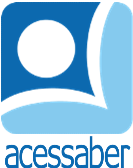 PROF:_______________________________________TURMA:___________NOME:________________________________________________________O BURRO E A IMAGEMUma imagem sagrada estava sendo carregada para o templo. Ela foi colocada em um burro adornado com guirlandas e lindos enfeites, e uma grande procissão de padres e pajens o seguiu pelas ruas. Enquanto o burro caminhava, as pessoas inclinavam a cabeça com reverência ou caíam de joelhos, e o burro pensava que a honra estava sendo prestada a si mesmo.Com a cabeça cheia dessa ideia tola, ele ficou tão cheio de orgulho e vaidade que parou e começou a zurrar alto. Mas no meio de sua canção, o homem que guiava o burro adivinhou o que o animal estava pensando e começou a brigar com ele.- Como você é imbecil! - ele gritou - A honra não é para você, mas para a imagem que você carrega.QuestõesQual é o título do texto?R: __________________________________________________________________Quantos parágrafos há no texto?R: __________________________________________________________________O que estava sendo levado ao templo?R: __________________________________________________________________Como foi adornado o Asno?R: ______________________________________________________________________________________________________________________________________O que as pessoas faziam enquanto o burro caminhava?R: ______________________________________________________________________________________________________________________________________________________________________________________________________________________________________________________________________________O que o burro pensou enquanto caminhava?R: ______________________________________________________________________________________________________________________________________________________________________________________________________________________________________________________________________________O que o homem que guiava o burro fez no meio da música?R: __________________________________________________________________________________________________________________________________________________________________________________________________________Agora é sua vez, crie uma continuação para esta história: (com no mínimo 5 linhas)R: ______________________________________________________________________________________________________________________________________________________________________________________________________________________________________________________________________________________________________________________________________________________________________________________________________________________________________________________________________________________________________________________________________________________________________________________________________________________________________________________________________________________________________________________________________________________________________________________________________________________________________________________________________________________________________________________________________________________________________________________________________________________________________________________________________________________________________________________________________________________________________________________________________________________________________________________________________